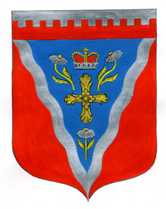 Администрациямуниципального образования Ромашкинское сельское поселениемуниципального образования Приозерский муниципальный район Ленинградской областиП О С Т А Н О В Л Е Н И Е от 11 июня 2020 года                                                                                          № 153                            Рассмотрев протест Приозерского городского прокурора от 28.05.2020 № 86-71-2020, Федеральный закон от 25.12.2008 № 273-ФЗ «О противодействии коррупции», администрация муниципального образования Ромашкинское сельское поселение муниципального образования Приозерский муниципальный район Ленинградской области ПОСТАНОВЛЯЕТ:1. Внести в антикоррупционного стандарта деятельности администрации муниципального образования Ромашкинское сельское поселение в сфере размещения заказов на поставки товаров, выполнение работ, оказание услуг для муниципальных нужд № 153 от 01.10.2013 года в следующие изменения:1.1. пункт 1.4.2 Антикоррупционного стандарта читать в новой редакции: «1.4.2. Антикоррупционный стандарт обязателен для исполнения всеми муниципальными служащими администрации муниципального образования Ромашкинское сельское поселение муниципального образования Приозерский муниципальный район Ленинградской области».               2. Разместить настоящее постановление на официальном сайте администрации муниципального образования Ромашкинское сельское поселение муниципального образования Приозерский муниципальный район Ленинградской области в сети Интернет: www.ромашкинское.рф.3. Контроль за исполнением настоящего постановления оставляю за собой.4. Постановление вступает в силу со дня его подписания.                  Глава администрации                                             С.В. ТанковИсп: Алексеева М.А. (813) 79-99-663Разослано: дело-2, прокуратура-1«О внесении изменений постановления администрации от 01 октября 2013 года № 153 «Об утверждении антикоррупционного стандарта деятельности администрации муниципального образования Ромашкинское сельское поселениев сфере размещения заказов на поставки товаров, выполнение работ,оказание услуг для муниципальных нужд»